Обзор  у книжной выставки«Дорогая сердцу книга о войне»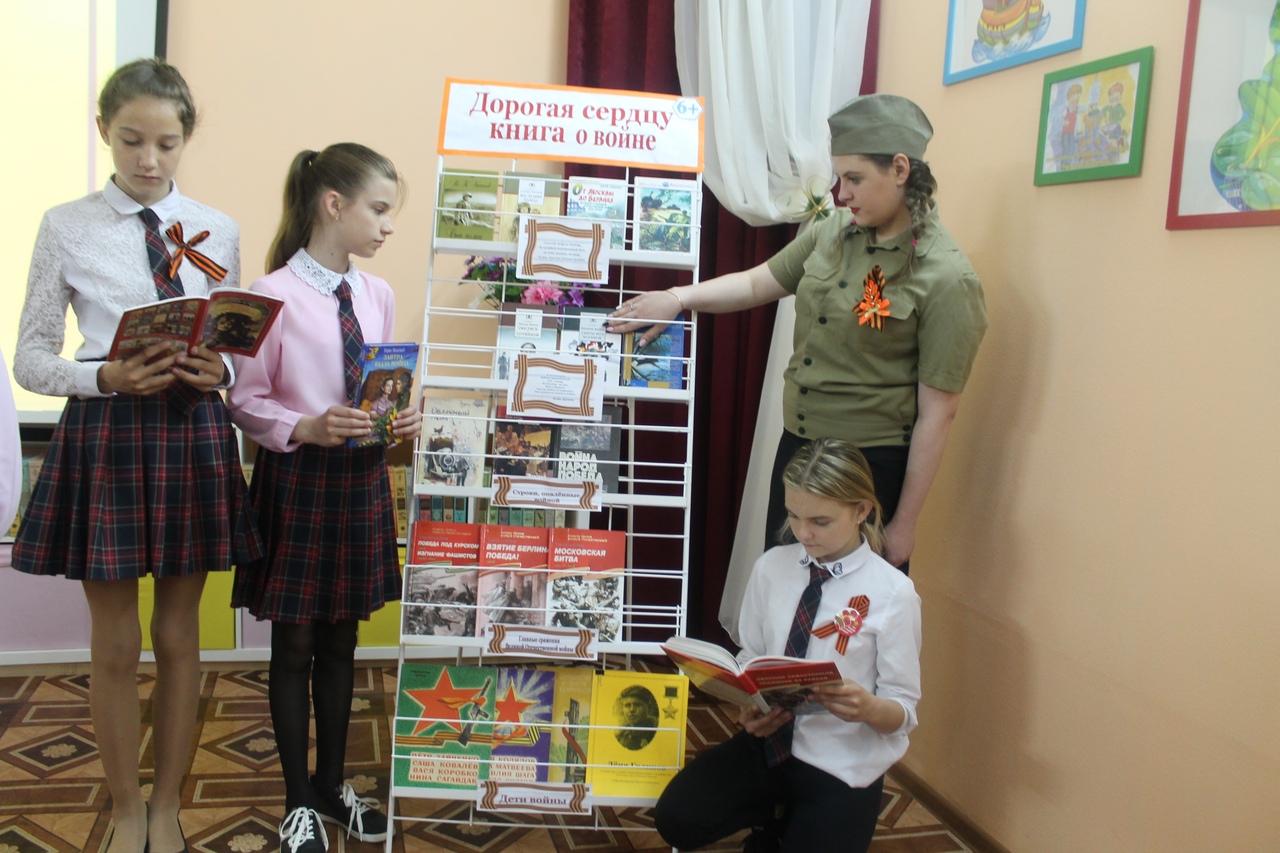 Час военной книги«Память пылающих лет»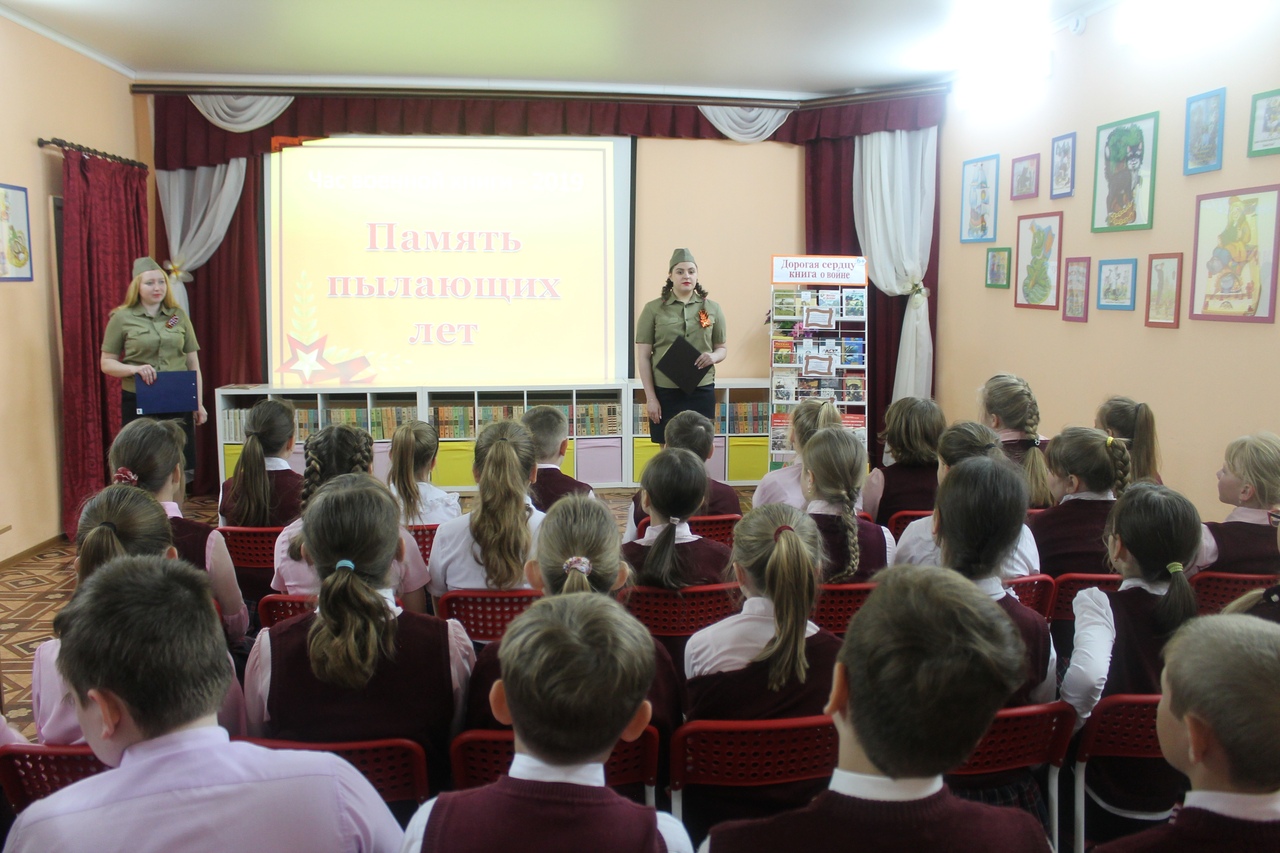 